Отчет о работе учебно-консультационного пункта № 7муниципального образования Степанцевское за январь 2018 года.16 января 2018 года проведена лекция на тему: «Структура, задачи, состав сил и средств ГО и РСЧС организации, а также ведомственной пожарной охраны». На занятии присутствовало 36 человек неработающего населения муниципального образования.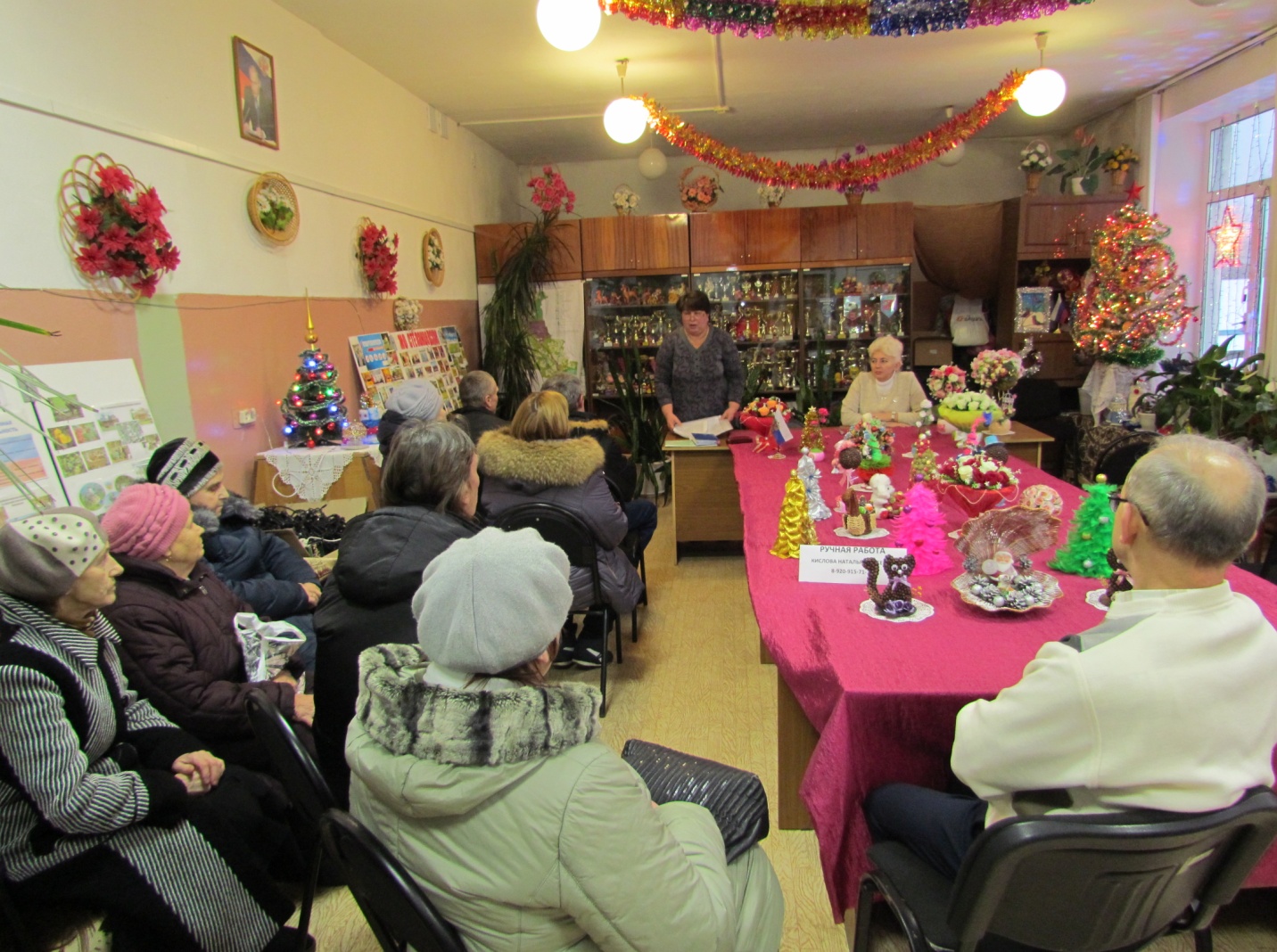 Также жителям напомнили о правилах пожарной безопасности в быту, правилах поведения на водных объектах в зимний период.Всем присутствующим розданы памятки-листовки.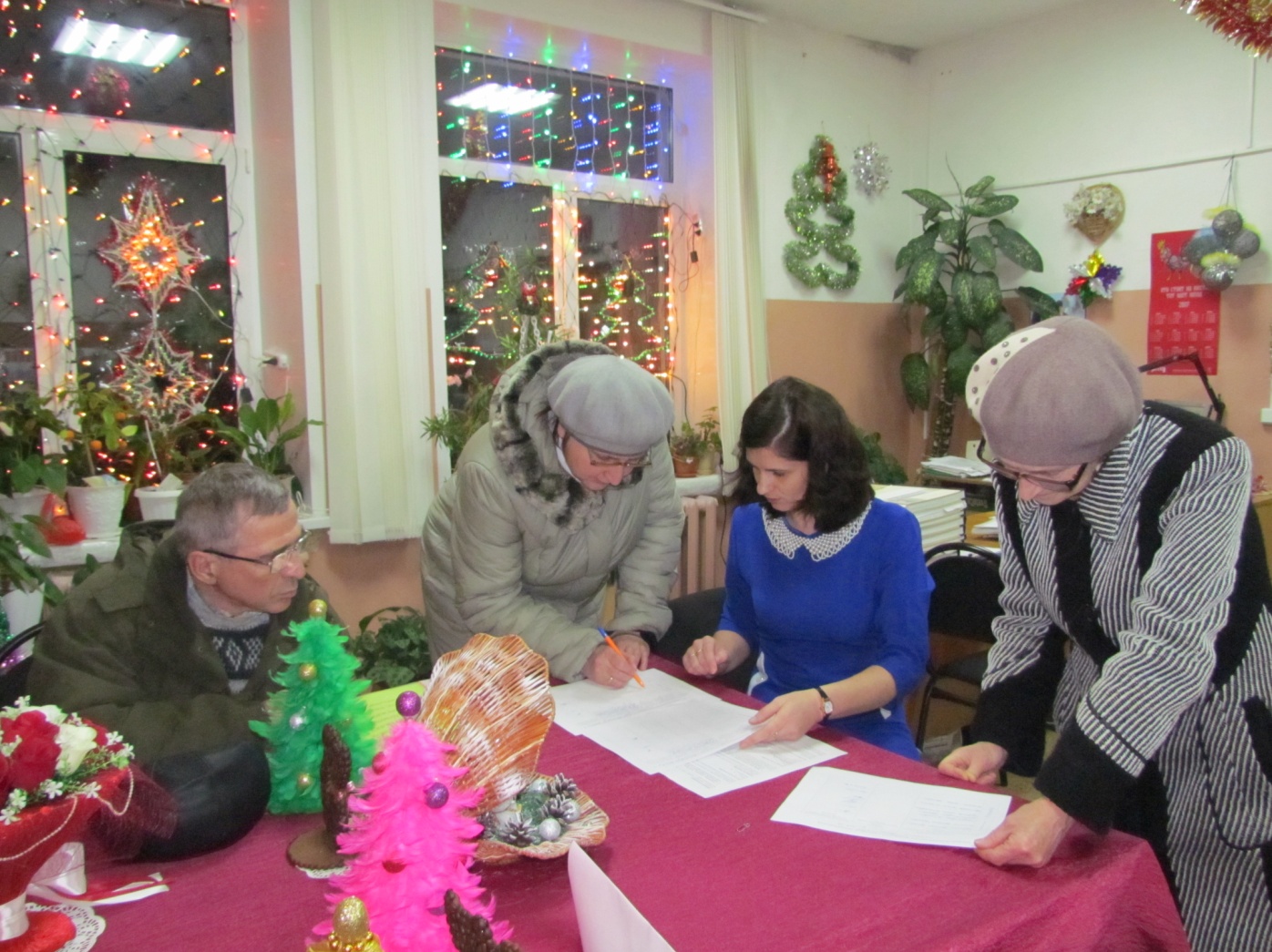 Начальник УКП муниципального образования Степанцевское                    М.В.Бровкина